20.01.2021 (среда , II урок)Конспект урокапо предмету «Окружающий природный мир», 3 класс  Б  ГУОТема: Цель: Актуализация знаний о зимних видах спортаЗадачи: Образовательные:Уточнение и систематизирование знаний детей о зимних видах спорта.Расширение и актуализация словарного запаса по теме «Спорт».Совершенствование грамматического строя речи.Развитие связной речи.Коррекционно - развивающие:1.  Коррекция и развитие связной речи, внимания, памяти, мышления через игры и упражнения.      2.  Развитие творческого и логического мышления.Воспитательные : воспитание интереса к предмету и процессу обучения.Формирование базовых учебных действий:-формирование учебного поведения (умение выполнять инструкции педагога; использование по назначению учебных материалов; умение выполнять действия по образцу и по подражанию)- формирование умения выполнять задание (в течение определенного периода времени; от начала до конца).Оборудование: обучающая презентация «Зимние виды спорта» , карточки, клей, разрезные картинки, снежинки.ХОД УРОКАЭтапы урокаДеятельность учителяДеятельность учащихсяI. Организационный момент(≈ 1,5-2 минут)Хорошо. Вижу, что все готовы.Садитесь.Артикуляционная гимнастика.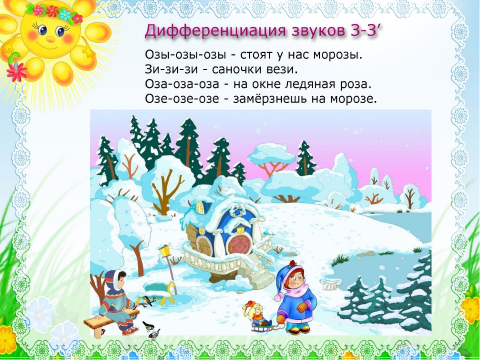 Посмотрите, кто к нам пришел.Мишка спрашивает: Какое у вас настроение? У вас на столах лежат снежинки. Выберите ту снежинку, какое у вас  настроение и наклейте на карточку.Молодцы.Дети, стоя возле парт, активизируют свое внимание на учителя(вытягивают вперед правую руку)
(вытягивают вперед левую руку)
(берут за руку соседа справа)
(берут за руку соседа слева)
(взявшись за руки взмахнуть)(крепко сжать руки друг друга)(расширить круг)(сесть на корточки)
(собраться в кругу соединив руки)
Олимпийский Мишка.2.Актуализация знанийКакое сейчас время года?Почему вы так решили?Во что одеты люди на улице?Во что обуты люди зимой?А какое любимое занятие у детей зимой на улице?Олимпийский Мишка принес для вас загадки. Послушайте и отгадайте.Все лето стояли,
Зимы ожидали,
Дождались поры –
Помчались с горы.
(Санки)

Сажусь и качусь,
С горы я мчусь,
Но это не санки,
А просто … (ледянка)

Два березовых коня
По снегам несут меня.
Кони эти рыжи,
А зовут их ... (лыжи)
Мы проворные сестрицы,
Быстро бегать мастерицы.
В дождь лежим, в мороз бежим,
Уж такой у нас режим.
(Коньки)
Этой палкой бей смелее,
Чтоб удар был, как из пушки,
Эта палка – для хоккея
И она зовется ... (клюшка)Вывод: зима – хорошее время года, можно кататься на коньках, лыжах, играть с клюшкой. Этим любят заниматься не только дети, но и взрослые. Как выдумаете, о чем мы с вами будем сегодня говорить?Мы сегодня будем говорить о зимних видах спорта.Правильно, тема нашего урока«Зимние виды спорта»И мы будем говорить о зимних видах спортаЗима.На улице снег, холодно.Люди одеты в шубы, шапки, валенки, сапоги.Кататься на санках, на лыжах, на коньках, играть в снежки, лепить снеговика.Дети отгадывают загадкиО зимних видах спорта3.Основной этапПосмотрите  презентацию «Зимние виды спорта»Фигурное катаниеХоккейСанный спортЛыжные гонкиКонькобежный спортМолодцы. Как называется игра на льду с шайбой?Как называются деревянные доски, присоединенные к ногам, на которых очень легко кататься по снегу? Как называется обувь, в которой можно кататься на льду? Как называется игра на льду с шайбой?Молодцы. Дети смотрят и слушают.ХоккейЛыжиКонькиХоккейФизкультминуткаНе боимся мы пороши,
Ловим снег – хлопок в ладоши.
Руки в стороны, по швам,
Снега хватит нам и вам.
Носом вдох, а выдох – ртом.
Дышим глубже, а потом
Марш на месте не спеша.
Как погода хороша!Дети выполняют по тексту стихотворения движения.Мишка не просто пришел познакомить вас с зимними видами спорта, но и приготовил вам задания .1. Игра «Собери картинку» (Дети собирают картинки на зимние виды спорта: хоккей, лыжные гонки, санный спорт, конькобежный спорт)Проверти друг у друга все ли, справились с заданием.Вы молодцы. Справились с этим заданием.Олимпийский Мишка хочет знать кто из вас самый внимательный. Посмотрите на экран и найдите одинаковые пиктограммы зимних видов спорта.Пиктограммы это картинки видов спорта. Посмотрите.2. Игра «Самый внимательный»И следующее задание. Вам надо найти ошибку художника.3. Задание  « Найди ошибку художника»На картине нарисована игра хоккей, но художник что то перепутал. Надо найти, что перепутано.Дети выполняют задание(Дети проверяют друг у друга как собрали картинку.)Дети знакомятся с пиктограммамиГимнастика для глаз «Лягушата»Сейчас мы выполним гимнастику для глазДети выполняют гимнастику.4. ЗакреплениеМишка очень доволен вами. 4. Игра «4 лишний» (презентация)(Надо исключить лишний вид спорта)Почему вы убрали именно этот вид спорта?5. Игра «Найди пару»(Даны 5 картинок с видами зимнего спорта. Надо найти к ним пиктограмму и наклеить.)6. Задание «Найди отличия».Перед вами две картинки. Вам надо найти 10 отличий.Ну что Мишка, мы все твои задания выполнили, пора и прощаться.Дети выполняют заданиеДети находят пару и наклеивают напротив  правильного ответа.Данил и Вова находят 10 отличий, Вика находит 3 отличия.5.Итог. РефлексияНу что ребята, понравилось вам наше занятие? О чём мы сегодня говорили?Какие вида спорта мы сегодня изучили?Вы зимой, на прогулке какие виды зимнего спорта используете?Расскажите, какое задание было самым трудным? А самым легким? Предлагаю вам оценить наше занятие .Если у вас хорошее настроение наклейте снежинку улыбающуюся, если нет то грустную.Проверить какие снежинки наклеили дети. Спасибо за урок.О лыжах, коньках, санках.Фигурное катание, хоккей,санный спорт, лыжные гонки,конькобежный спортСанки, лыжи, коньки.Дети наклеивают снежинки.